Информацияпо реализации национального проекта «Демография» на территории Северо-Енисейского районаза 2020 годОбщие сведенияС целью реализации национального проекта «Демография» распоряжением администрации Северо-Енисейского района от 30.01.2019 №95-р «О назначении ответственных за реализацию национальных проектов на территории Северо-Енисейского района» назначены ответственные за реализацию национальных проектов на территории Северо-Енисейского района по направлениям, определенным Указом Президента Российской Федерации от 07.05.2018 №204 «О национальных целях и стратегических задачах развития Российской Федерации на период до 2024 года».Реализация национального проекта «Демография» в Северо-Енисейском районе осуществляется   по следующим направлениям:1. Реализация регионального проекта Красноярского края «Финансовая поддержка семей при рождении детей»  на территории Северо-Енисейского района;2.  Реализация регионального проекта  Красноярского края «Содействие занятости женщин – доступность дошкольного образования для детей»  на территории Северо-Енисейского района;3.  Реализация регионального проекта Красноярского края «Разработка и реализация программы системной поддержки и повышения качества жизни граждан старшего поколения на территории Красноярского края» («Старшее поколение»)»  на территории Северо-Енисейского района;4. Реализация регионального проекта Красноярского края «Формирование системы мотивации граждан к здоровому образу жизни, включая здоровое питание и отказ от вредных привычек»  на территории Северо-Енисейского района;5. Реализация регионального проекта Красноярского  края «Создание для всех категорий и групп населения условий для занятий физической культурой и спортом, массовым спортом, в том числе повышение уровня обеспеченности населения объектами спорта и подготовка спортивного резерва» («Спорт - норма жизни») на территории Северо-Енисейского района.1. Реализация регионального проекта Красноярского края «Финансовая поддержка семей при рождении детей» на территории Северо-Енисейского района за 2020 годРегиональный проект Красноярского края «Финансовая поддержка семей при рождении детей».Цель: Увеличение суммарного коэффициента рождаемости в Красноярском крае (до 1,792 детей на 1 женщину).Срок реализации проекта: 01.01.2019 – 31.12.2024.Куратор реализации регионального проекта на территории Северо-Енисейского района: Михалева Евгения Александровна – заместитель главы района по социальным вопросам.Руководитель реализации регионального проекта на территории Северо-Енисейского района: Воробьева Светлана Николаевна – начальник отдела по делам семьи, детства и социальной поддержки граждан администрации Северо-Енисейского района.Ответственное лицо за реализацию регионального проекта на территории Северо-Енисейского района: Акишева Оксана Витальевна – начальник ТО КГКУ «Управления социальной защиты населения» по Северо-Енисейскому районуРеализация регионального проекта Красноярского края «Финансовая поддержка семей при рождении детей» на территории Северо-Енисейского района направлена на внедрение механизма финансовой поддержки семей при рождении детей, создание благоприятных условий для жизнедеятельности семьи, рождения детей, минимизации последствий изменения материального положения граждан в связи с рождением детей.Развитие экономической самостоятельности семей и развитие государственной поддержки семей, в том числе при рождении и воспитании детей, являются основными задачами регионального проекта Красноярского края «Финансовая поддержка семей при рождении детей». Для достижения задач и цели регионального проекта в Северо-Енисейском районе осуществляется ряд мероприятий:Ежемесячные денежные выплаты в связи с рождением (усыновлением) первого ребенка;Ежемесячные денежные выплаты в случае рождения третьего ребенка или последующих детей до достижения ими возраста трех лет;Предоставление краевого материнского (семейного) капитала семьям, имеющим трех и более детей;Предоставление краевого материнского (семейного) капитала семьям, имеющим трех и более детей.За 2020 год финансовая поддержка семей при рождении детей за счет средств Краевого бюджета оказана 145 гражданам. Общая сумма выплат по данному направлению составила 16 584,1  тыс. руб. В Северо-Енисейском районе в целях реализации проекта осуществляет свою деятельность и исполняет мероприятия проекта Территориальное отделение краевого государственного казенного учреждения «Управления социальной защиты населения» по Северо-Енисейскому району (далее - ТО КГКУ «УСЗН» по Северо-Енисейскому району).За 2020 год ТО КГКУ «УСЗН» по Северо-Енисейскому району  исполнены следующие мероприятия, которые представлены в таблице 1.Таблица 1Информацияпо итогам реализации мероприятий в рамках регионального проекта – «Финансовая поддержка семей при рождении детей»за 2020 годПомимо мер социальной поддержки и социальной помощи, предоставляемых семьям с детьми в рамках реализации федерального и регионального законодательства, в Северо-Енисейском районе для данной категории населения предусмотрены дополнительные меры социальной поддержки за счет средств бюджета Северо-Енисейского района.  Мероприятия по обеспечению дополнительных мер социальной поддержки для отдельных категорий граждан за счет средств бюджета Северо-Енисейского района, осуществляет отдел по делам семьи детства и социальной поддержки граждан администрации Северо-Енисейского района (далее – Отдел).Порядок предоставления дополнительных мер социальной поддержки за счет средств бюджета Северо-Енисейского района семьям с детьми, проживающим в Северо-Енисейском районе предусмотрен в муниципальной программе «Развитие социальных отношений, рост благополучия и защищенности граждан в Северо-Енисейском районе». Так, за 2020 год финансовая поддержка семей с детьми за счет средств бюджета района оказана 206 гражданам. Общая сумма выплат по данному направлению составила 1 840,3 тыс. руб.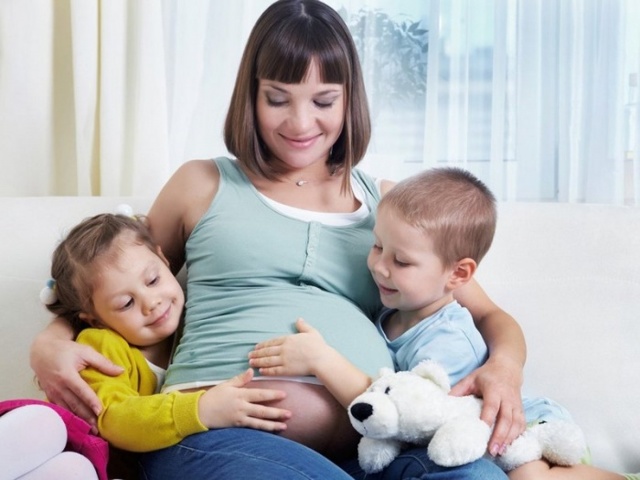 За 2020 год оказана социальная поддержка 206 беременным женщинам, проживающим на территории Северо-Енисейского района Отделом в целях реализации проекта за 2020 год выполнены  следующие мероприятия проекта, которые  представлены в таблице 2.Таблица 2Дополнительные меры социальной поддержки семей с детьми за счет средств бюджета Северо-Енисейского района за 2020 год2. Реализация регионального проекта  Красноярского края «Содействие занятости женщин – доступность дошкольного образования для детей»  на территорииСеверо-Енисейского района  за 2020 годРегиональный проект Красноярского края «Содействие занятости женщин – доступность дошкольного образования для детей».Цель: Обеспечить возможность женщинам, имеющих детей, совмещать трудовую деятельность с семейными обязанностями, в том числе за счет повышения доступности дошкольного образования для детей в возрасте до трех лет.Срок реализации проекта: 01.01.2019 – 31.12.2024.Куратор реализации регионального проекта на территории Северо-Енисейского района: Михалева Евгения Александровна – заместитель главы района по социальным вопросам;Руководитель реализации регионального проекта на территории Северо-Енисейского района: Губкина Ирина Валерьевна – руководитель управления образования администрации Северо-Енисейского района;Ответственное лицо за реализацию регионального проекта на территории Северо-Енисейского района: Каминская Полина Алексеевна  – главный специалист управления образования администрации Северо-Енисейского района.В 2020 году по региональному проекту Красноярского края «Содействие занятости женщин – доступность дошкольного образования для детей» в управлении образования администрации Северо-Енисейского района проведены ряд заседаний рабочей группы по исполнению «дорожной карты» реализации данного регионального проекта на территории Северо-Енисейского района на период до 2024 года.В Северо-Енисейском районе по данному региональному проекту достигнут показатель результативности - «Доступность дошкольного образования для детей в возрасте от полутора до трех лет (проценты) к 2021 году - 100%». Так, за 2020 год в Северо-Енисейском районе процент укомплектованности детьми от 1,5 до 3-х лет в дошкольных образовательных учреждениях составляет - 100%.По результатам комплектования на 2020-2021 учебный год детей дошкольного возраста от 1,5 до 7 лет  определено в дошкольные образовательные учреждения – 585 чел, в том числе:от 1,5 до 2 лет – 96 детей;от 2 до 3 лет – 85 детей;от 3 до 4 лет – 104 ребенка;от 4 до 5 лет – 126 детей;от 5до 6 лет – 137 детей; от 6до 7 лет – 37 ребенка.По состоянию на 01.01.2021 очередность в дошкольные образовательные учреждения детей от 1,5 до 7 лет отсутствует, т.е доступность дошкольного образования для детей в данной возрастной категории составляет 100%.Этот показатель результативности достигнут за счет:ввода в эксплуатацию в 2018 году нового дошкольного образовательного учреждения «Северо-Енисейский детский сад-ясли № 8 «Иволга» им. В.Б. Гайнутдиновой»; постепенного увеличения в детских садах и дошкольных группах общеобразовательных школ района ясельных групп.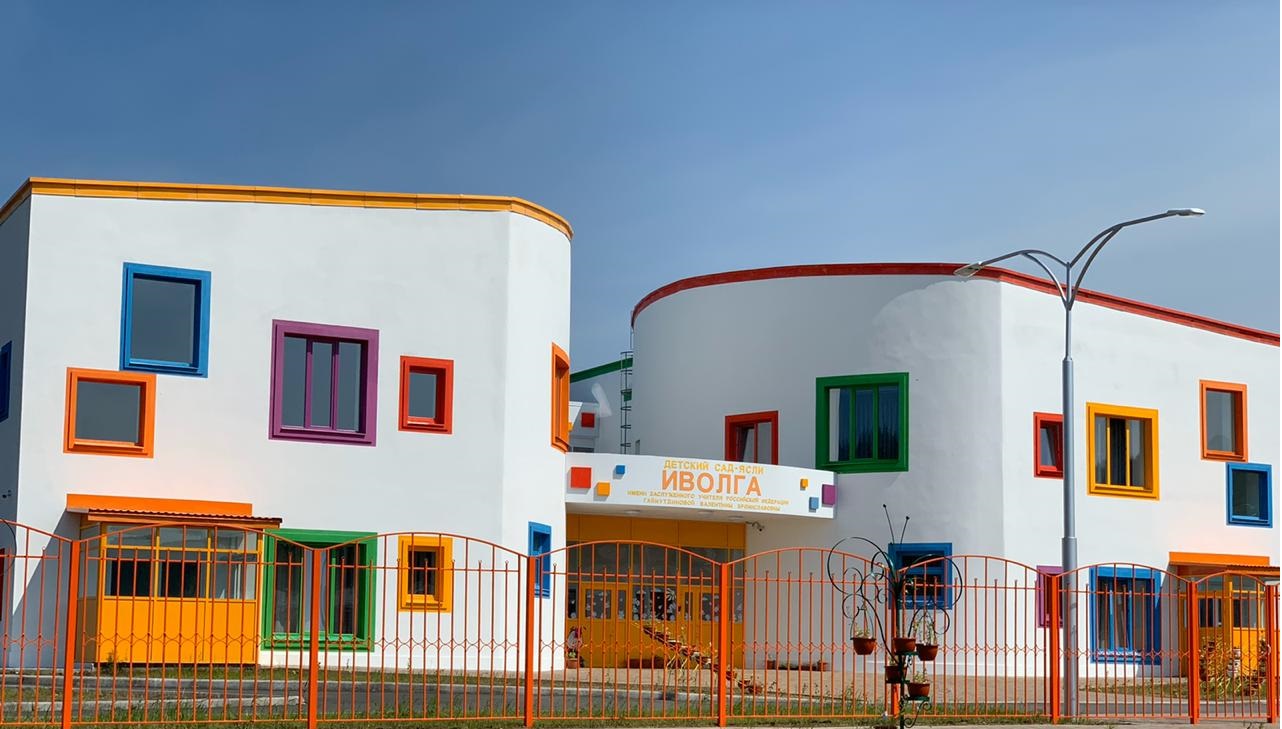 Муниципальное бюджетное дошкольное образовательное учреждение Северо-Енисейский сад-ясли №8 «Иволга»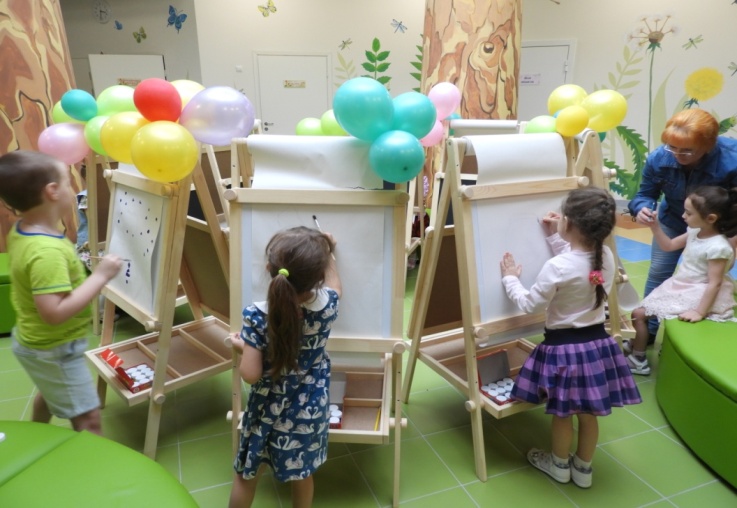 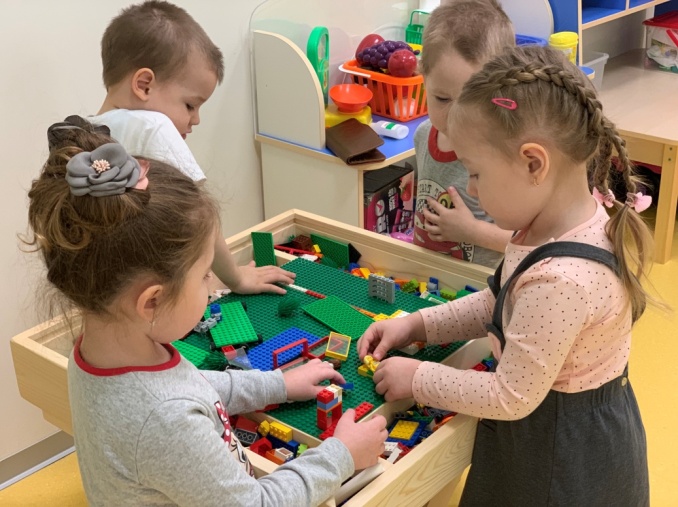 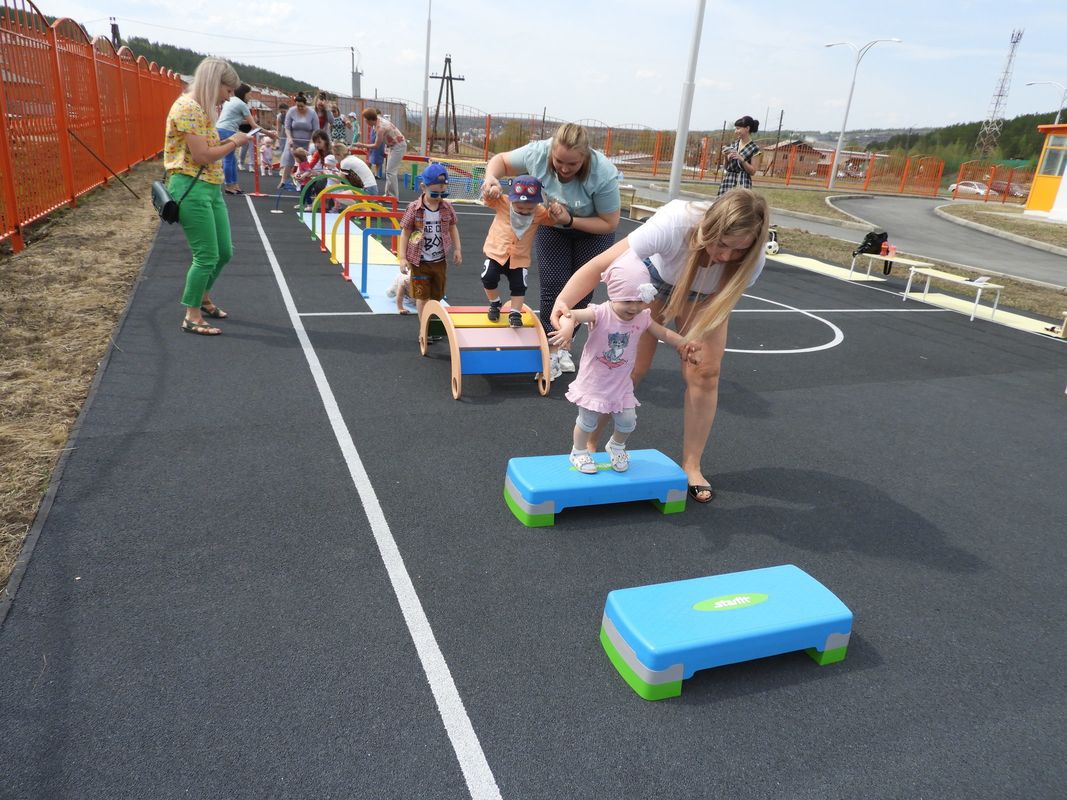 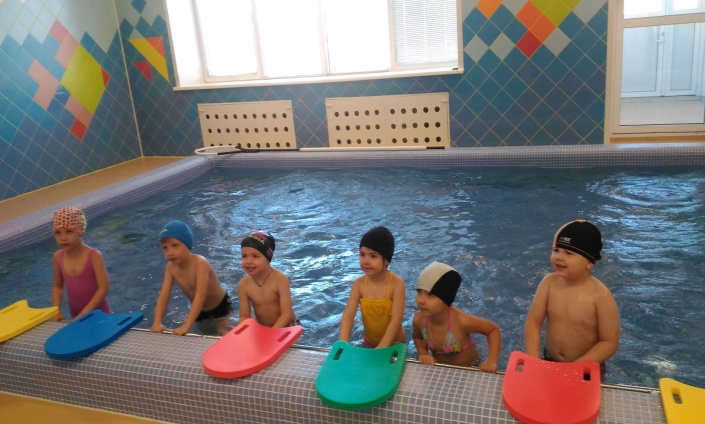 Занятия детей в МБДОУ «Северо-Енисейский сад-ясли №8 «Иволга» им. В.Б. Гайнутдиновой»По приоритетной задаче национального проекта «Создание условий для осуществления трудовой деятельности женщин, имеющих детей, включая достижение 100-процентной доступности к 2021 году дошкольного образования для детей в возрасте до трех лет» в Северо-Енисейском районе на постоянной основе ведется работа по информированию целевой категории женщин о возможности за счет средств центра занятости населения района освоить новую профессию или повысить квалификацию и по окончании декретного отпуска беспрепятственно приступить к своей трудовой деятельности. Так за 2020 год от Центра занятости населения Северо-Енисейского района прошли обучение 2 женщины района на общую сумму 44 540,00 рублей. На реализацию задачи «Содействие занятости женщин – создание условий дошкольного образования для детей в возрасте до трех лет» национального проекта «Демография» в 2020 году выделены денежные средства из федерального бюджета в общей сумме 120 000,00 рублей.Специалисты центра занятости населения Северо-Енисейского района постоянно информируют население, в том числе женщин, имеющих детей, о ситуации на рынке труда Северо-Енисейского района через официальный сайт, средства массовой информации и ТV и на родительских собраниях в образовательных организациях района.Реализация регионального проекта «Содействие занятости женщин – доступность дошкольного образования для детей» на территории района будет продолжена в дальнейшей работе Управления образования администрации района.3. Реализация регионального проекта Красноярского края «Разработка и реализация программы системной поддержки и повышения качества жизни граждан старшего поколения на территории Красноярского края» («Старшее поколение»)» на территории Северо-Енисейского района за 2020 годРегиональный проект Красноярского края «Разработка и реализация программы системной поддержки и повышения качества жизни граждан старшего поколения на территории Красноярского края» («Старшее поколение»)».Цель: Увеличение ожидаемой продолжительности здоровой жизни жителей Красноярского края до 67 лет в 2024 год.Срок реализации проекта: 01.01.2019 – 31.12.2024.Куратор реализации регионального проекта на территории Северо-Енисейского района: Михалева Евгения Александровна – заместитель главы района по социальным вопросам.Руководитель реализации регионального проекта на территории Северо-Енисейского района: Воробьева Светлана Николаевна – начальник отдела по делам семьи, детства и социальной поддержки граждан администрации Северо-Енисейского района.Ответственное лицо за реализацию регионального проекта на территории Северо-Енисейского района: Насекина Ольга Викторовна –ведущий специалист по работе с населением отдела по делам семьи, детства и социальной поддержки граждан администрации Северо-Енисейского района.В рамках реализации регионального проекта Красноярского края «Разработка и реализация программы системной поддержки и повышения качества жизни граждан старшего поколения на территории Красноярского края» («Старшее поколение»)» на территории Северо-Енисейского района за 2020 год осуществлялось мероприятие по созданию системы долговременного ухода за гражданами пожилого возраста и инвалидами, как составной части  мероприятий, направленных на развитие и поддержание функциональных способностей граждан старшего поколения. Данное мероприятие включает в себя сбалансированные социальное обслуживание и медицинскую помощь на дому, в полустационарной и стационарной форме с привлечением патронажной службы и сиделок, а также поддержку семейного ухода.На территории Северо-Енисейского района краевым государственным бюджетным учреждением социального обслуживания «Комплексный центр социального обслуживания населения «Северо-Енисейский» (далее - Комплексный центр) запущен пилотный проект «Школа ухода» по долговременному уходу за гражданами пожилого возраста и инвалидами, в соответствии с которым на базе комплексного центра организован уход за 25 гражданами пожилого возраста.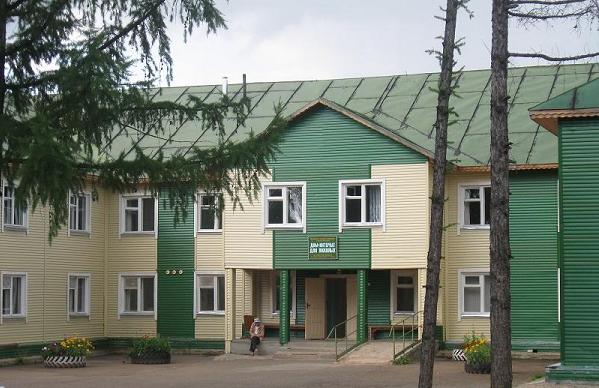 Краевое государственное бюджетное учреждение социального обслуживания «Комплексный центр социального обслуживания населения «Северо-Енисейский»Одной из главных задач «Школы ухода» является обучение родственников теоретическим и практическим навыкам ухода за пожилыми людьми и инвалидами. Помимо родственников, обучение в «Школе ухода» в обязательном порядке проходят социальные работники и младший медицинский персонал Комплексного центра. Немаловажным фактором в работе «Школы ухода» является организация занятий с психологом. «Момент отчаяния» рано или поздно наступает у всех родственников, и без определенных знаний и помощи преодолеть его достаточно сложно. Психолог учит слушателей справляться с такими состояниями, создавать благоприятную психологическую обстановку не только для себя, но и для своего подопечного.В  2020 году врачом фтизиатром проведены 2 занятия «Школы ухода». Первое занятие «Школы ухода» проведено 25.07.2020 года на тему: «Заболевания желудочно-кишечного тракта. Симптомы больного желудка. Общие требования к лечению болезней желудка. Средства народной медицины» на котором, присутствовало 12 жителей района (родственники граждан пожилого возраста и инвалидов) и 5 сотрудников Комплексного центра.Второе  занятие «Школы ухода» проведено 04.08.2020 года на тему: «Заболевания позвоночника, их профилактика. Строение позвоночника. Осанка. Как вести себя при острой боли в спине. Грыжа межпозвоночных дисков. Остеохондроз позвоночника.  Спондилез. Повседневные советы: как избежать повторения болей. Как правильно сидеть, стоять, поднимать и перемещать тяжести, лежать; каким спортом заниматься» на котором, присутствовало 16 жителей района (родственники граждан пожилого возраста и инвалидов) и 5 сотрудников Комплексного центра.Кроме того, на территории Северо-Енисейского района в рамках муниципальной программы «Развитие социальных отношений, рост благополучия и защищенности граждан в Северо-Енисейском районе» реализуются дополнительные меры поддержки граждан старшего поколения за счет средств бюджета Северо-Енисейского района. За 2020 год оказаны следующие дополнительные меры поддержки граждан старшего поколения, которые представлены в таблице 3.Таблица 3Дополнительные меры социальной поддержки граждан старшего поколения за счет средств бюджета Северо-Енисейского районаза 2020 годИтого за 2020 год дополнительные меры поддержки за счет средств бюджета Северо-Енисейского района получили 2 043 гражданина старшего поколения. Общая сумма выплат по данному направлению составила 3 959,6  тыс. руб.Кроме того, в рамках регионального проекта  Красноярского края «Старшее поколение» национального проекта «Демография» Центром занятости населения Северо-Енисейского района в 2020 году реализована программа профессиональной подготовки граждан старшего поколения. В 2020 году профессиональное обучение прошли граждане Северо-Енисейского района в возрасте от 50 лет и старше в количестве 17 человек. На реализацию программы профессиональной подготовки граждан старшего поколения были выделены денежные средства из краевого и федерального бюджетов на общую сумму 812, 315 тыс. рублей.4. Реализация регионального проекта Красноярского края «Формирование системы мотивации граждан к здоровому образу жизни, включая здоровое питание и отказ от вредных привычек»  на территории Северо-Енисейского района за 2020 годРегиональный проект Красноярского края «Формирование системы мотивации граждан к здоровому образу жизни, включая здоровое питание и отказ от вредных привычек».Цель: Обеспечение к 2024 году увеличения доли граждан Красноярского края, ведущих здоровый образ жизни.Срок реализации проекта: 01.01.2019 – 31.12.2024Куратор реализации регионального проекта на территории Северо-Енисейского района – Михалева Евгения Александровна – заместитель главы района по социальным вопросам.Руководитель реализации регионального проекта на территории Северо-Енисейского района: Тюменцева Елена Васильевна – и. о главного врача КГБУЗ «Северо-Енисейская районная больница».Ответственное лицо за реализацию регионального проекта на территории Северо-Енисейского района: КГБУЗ «Северо-Енисейская районная больница».Ключевым направлением в реализации регионального проекта Красноярского края «Формирование системы мотивации граждан к здоровому образу жизни, включая здоровое питание и отказ от вредных привычек», реализуемым КГБУЗ «Северо-Енисейская районная больница» является диспансеризация отдельных категорий граждан взрослого населения Северо-Енисейского района, а также информационно-разъяснительная работа с населением о здоровом образе жизни на приемах у врачей и через средства массовой информации, в том числе публикации статей в газете «Северо-Енисейский Вестник».В сфере здравоохранения для проведения диспансеризации отдельным категориям граждан взрослого населения Северо-Енисейского района были проведены следующие организационные мероприятия: выделено отдельное время для проведения диспансеризации отдельным категориям граждан взрослого населения; организованы выезды бригады врачей-специалистов в отдаленные поселки района;организована работа поликлиники в вечернее время и каждую третью субботу месяца.План диспансеризации взрослых на 2020 год составляет 2 410 человек. По итогам  2020 года первый этап диспансеризации прошли 934 человека, что составляет 38,8% от годового плана.Снижение выполнения плана по проведению профилактических осмотров и диспансеризации  объясняется ограничением  работы с апреля 2020 года, в связи с возникновением и распространением в Красноярском крае  новой коронавирусной инфекции, вызванной вирусом COVID-19, в соответствии с приказом  Министерства Здравоохранения Красноярского края № 469-орг. от 30.03.2020г.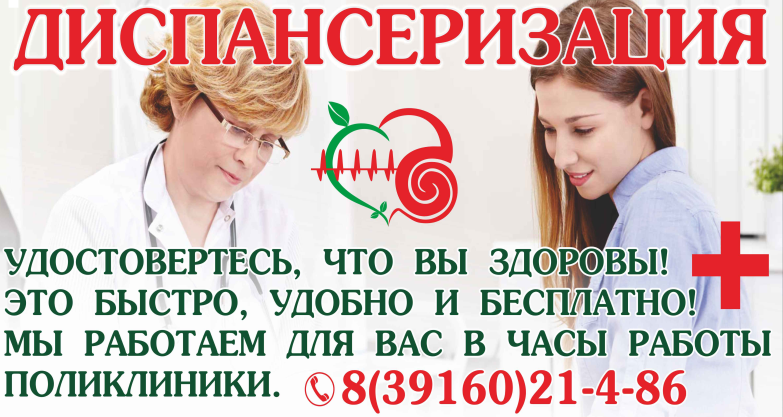 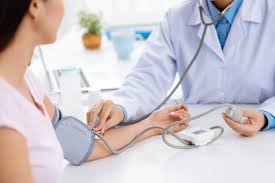 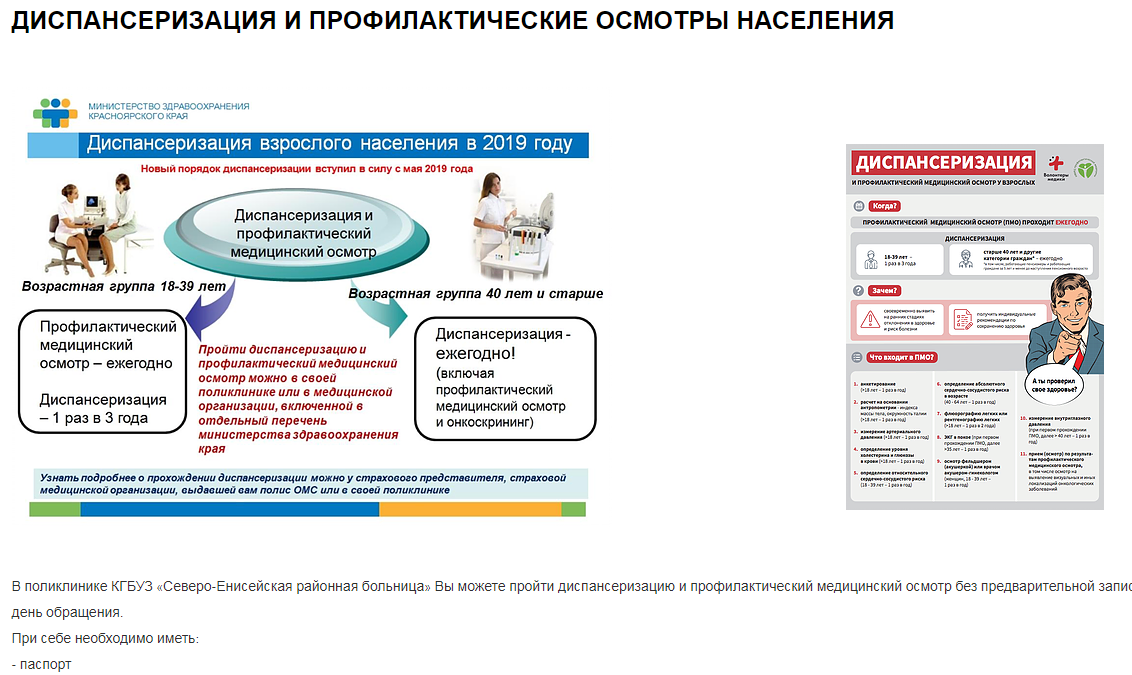 Информационный блок на сайте учреждения КГБУЗ «Северо-Енисейская районная больница»Динамика распределения групп здоровья населения по итогам проведенной диспансеризации 2020 года представлена в таблице 4.Таблица 4Динамика распределения групп здоровьяДоминирующей группой является 3а группа здоровья (18,39% от годового плана). На втором месте 1 группа здоровья (8,63% от годового плана) - нуждающиеся в дополнительном обследовании, амбулаторном лечении и имеющие хронические заболевания. На первом месте группа хронических заболеваний эндокринной системы 409 человек (48.4%). На втором месте группа хронических заболеваний сердечно-сосудистой системы – 578 человек (103%). Одной из важных черт диспансеризации населения, является выявление неблагоприятных факторов риска, которые могут способствовать возникновению заболевания, выявление заболеваний на ранней стадии развития.Распределение факторов риска по возрастным группам и половой принадлежности представлено в таблице 5.Таблица 5Распределение факторов риска по возрастным группам и половой принадлежностиНа первом месте - нерациональное питание, преобладает во всех возрастных группах, 130 человек (20,35%) от прошедших диспансеризацию в 2020 году.  На втором месте по распространенности – избыточная масса тела. Этот фактор риска выявлен у 114 человек (23,21%), преобладает в возрасте 39-60 лет. На третьем месте – курение. Курят 110 человек (19,64%), из них 71 мужчина и 39 женщин. Курение распространено в большей степени в среднем возрасте (39-60 лет) прошедших анкетирование за 2020 год. Динамика впервые выявленных заболеваний представлена в таблице 6.Таблица 6Динамика впервые выявленных заболеванийДоминирующими заболеваниями среди впервые выявленных у граждан, являются заболевания эндокринной системы 65 человек 7,6% от числа граждан, прошедших диспансеризацию за  2020 год. Из них 50,0% отводится на ожирение, преобладающую  в возрастной группе старше 60 лет. Результаты проведения диспансеризации населения свидетельствуют о важности снижения или устранения факторов риска, таких как нерациональное питание, ожирение, низкая физическая активность, курение и употребление алкоголя. Обо всех факторах риска по итогу прохождения диспансеризации врачи поликлиники проводят беседы с населением.Управлением образования администрации Северо-Енисейского района была организована работа по решению задачи «Мотивирование граждан к ведению здорового образа жизни и проведение информационно-коммуникационных кампаний».Одним из направлений является обучение различных групп населения (родители детей дошкольного возраста, дети школьного возраста, родители детей школьного возраста, работники образовательных организаций)  навыкам здорового питания. С целью повышения уровня информированности и образованности вышеназванной целевой группы о требованиях к качеству пищевой продукции, значении в питании основных пищевых веществ и пищевых продуктов, критических компонентов пищевых продуктов для формирования мотивации к приверженности здоровому питанию, умений выбора пищевых продуктов и формирования здорового рациона  питания  в образовательных организациях Северо-Енисейского района:Для внедрения обучающей (просветительской)  программы для детей дошкольного и школьного возраста организована регистрация на официальном сайте ФБУН «Новосибирский НИИ гигиены» Роспотребнадзора (www.niig.su);В образовательных организациях назначены ответственные лица за реализацию обучающих (просветительских) программ по вопросам здорового питания для детей дошкольного возраста, для детей школьного возраста;В сентябре 2020 года на совещании руководителей образовательных организаций изучены методические и информационные материалы по регистрации и работе с обучающими программами по вопросам здорового питания для детей дошкольного и школьного возраста;На 31.12.2020 года прошли регистрацию на официальном сайте ФБУН «Новосибирский НИИ гигиены» Роспотребнадзора (www.niig.su) 63 педагога, из них прошли обучение и получили сертификаты 19 человек;В общеобразовательных организациях на стендах «Классный уголок» размещены памятки здорового питания школьников. Памятки «Правила здорового питания школьников»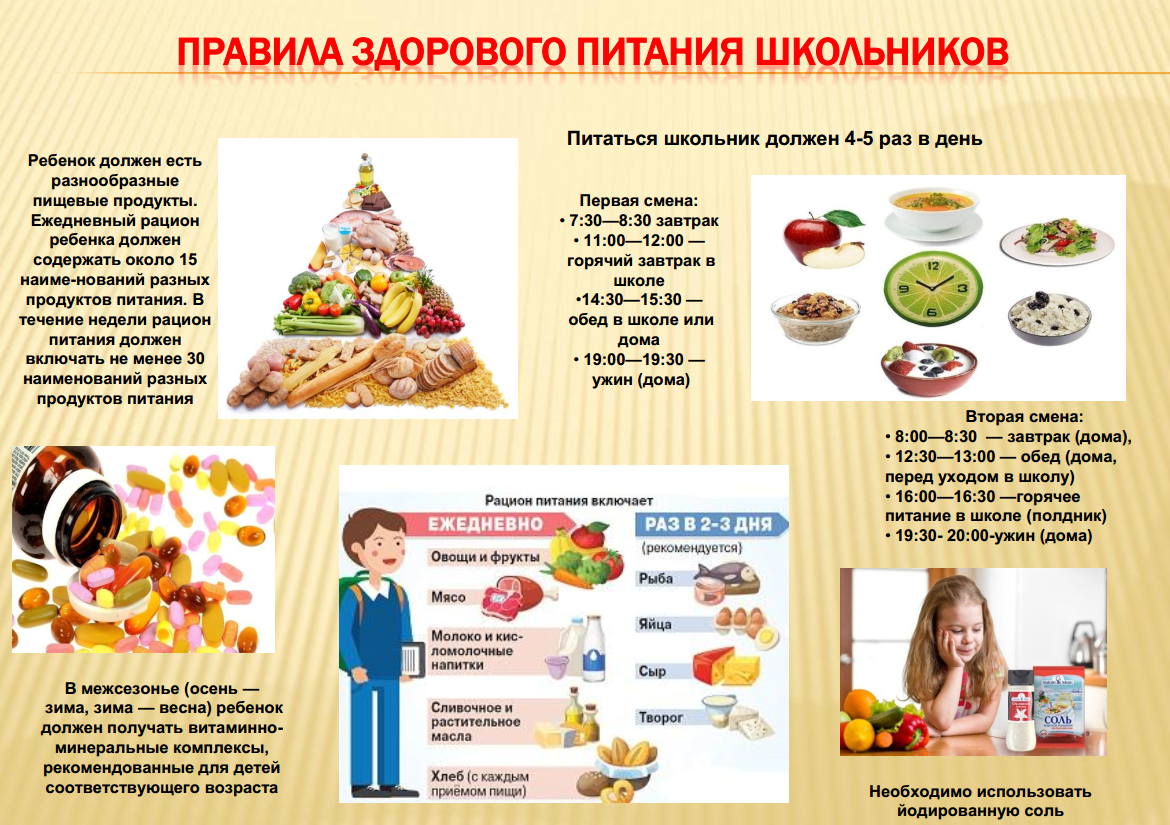 В учреждениях, реализующих программы дошкольного образования Северо-Енисейского района, на информационных стендах для родителей размещены памятки по правилам здорового питания для детей дошкольного возраста.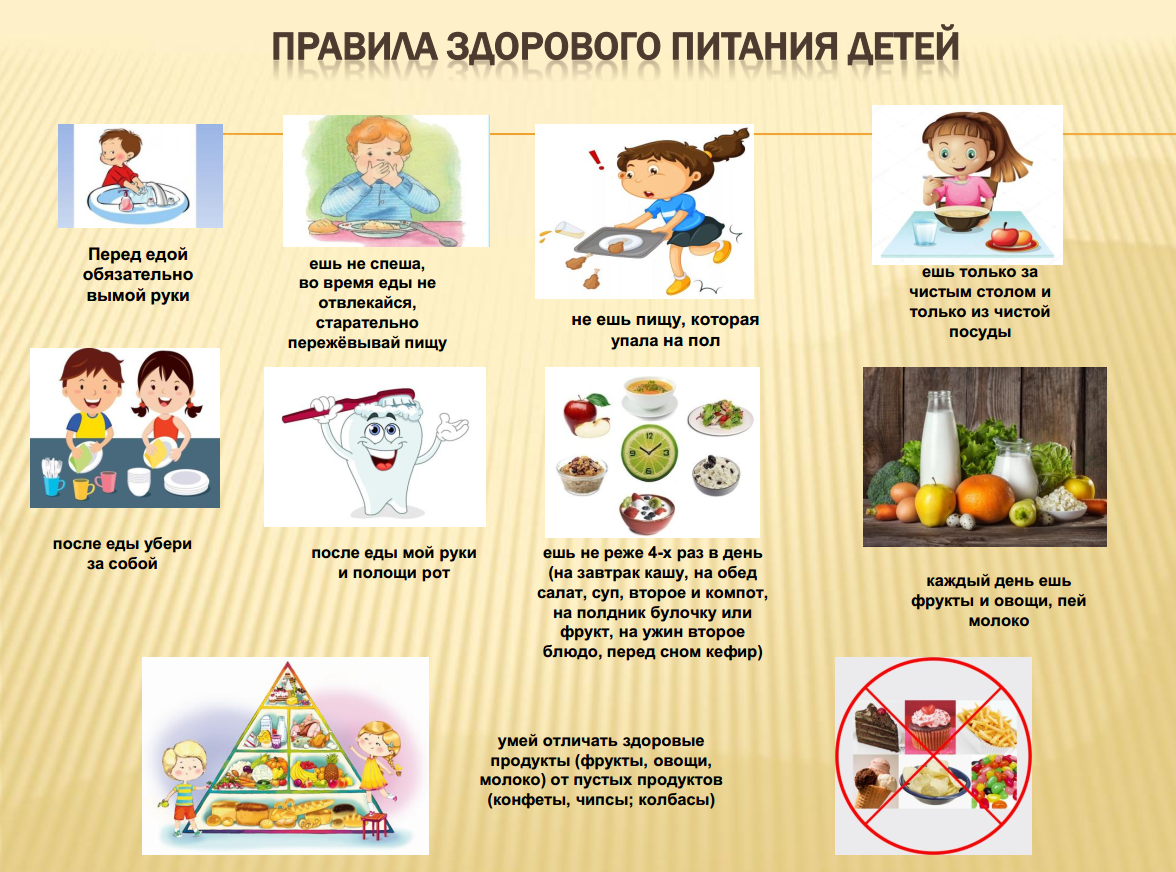 Памятки «Правила здорового питания детей»С целью формирования у обучающихся знаний, обеспечивающих им осознанную потребность в здоровом питании как основном элементе здорового образа жизни, в образовательных организациях Северо-Енисейского района с сентября 2020 года  приступили к изучению обучающей (просветительской) программы по вопросам здорового питания для детей школьного возраста через тематические классные часы и занятия внеурочной деятельности.Привитие культуры правильного питания детям и их родителям происходит и в рамках организации горячего питания: разъяснительная и информационная  работа о пользе правильного  детского питания, в  том числе о  сбалансированном цикличном меню.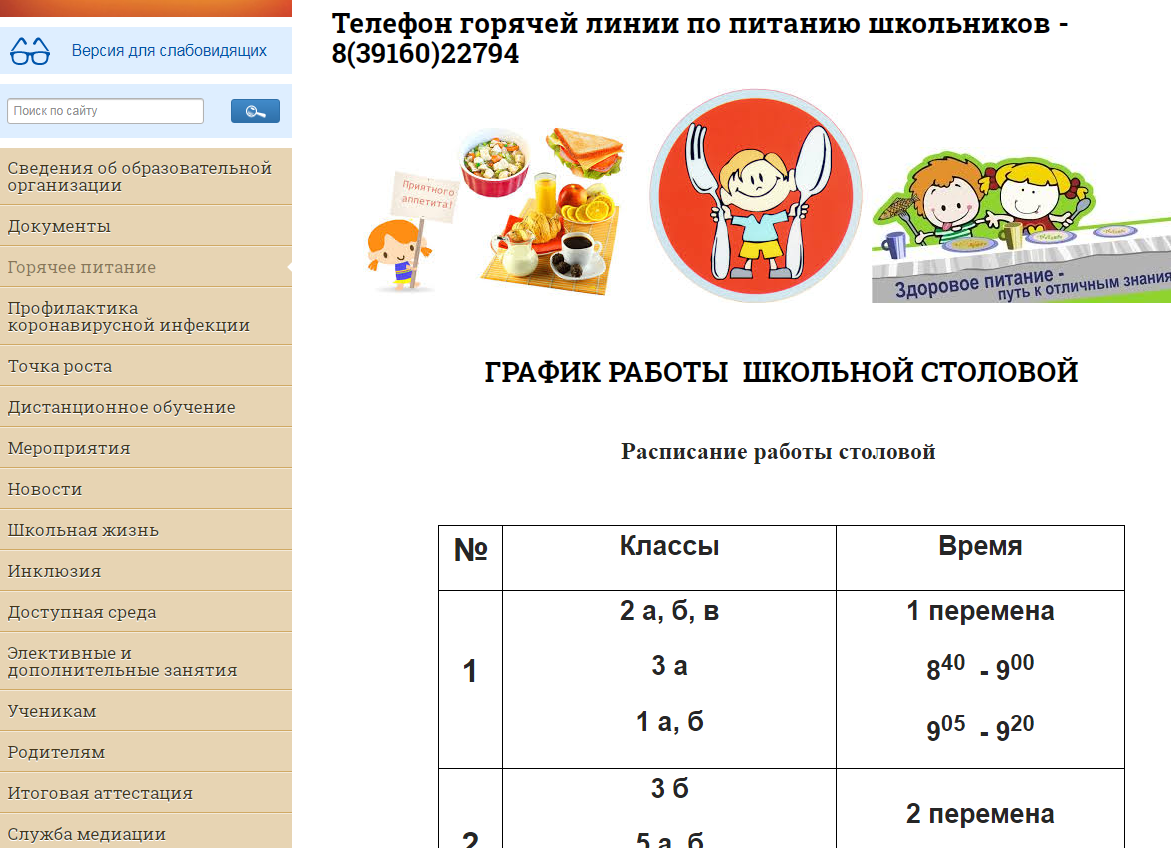 Скриншот страницы «Горячее питание»  официального сайта МБОУ «Северо-Енисейская средняя школа №1 им. Е.С. Белинского»В соответствии с цикличным 12-дневным меню с сентября 2020 года  финансовое обеспечение бесплатным горячим питанием из средств бюджета Северо-Енисейского района осуществляется в отношении всех обучающихся, за исключением обучающихся, получающих начальное общее образование и льготной категории обучающихся, установленной краевым законодательством. Из средств бюджета Северо-Енисейского района на финансовое обеспечение услуги «горячий завтрак» выделено на 2020 год 14 203,51 тыс. руб., за отчетный период израсходовано 7 421,34 тыс. руб..  В 2020 году была продолжена работа по организации предоставления обучающимся первых-пятых классов общеобразовательных организаций Северо-Енисейского района питания без взимания платы в виде витаминизированного молока – «Школьное молоко». Проект «Школьное молоко» разработан по инициативе Главы Северо-Енисейского района Гайнутдинова Ишмурата Минзаляевича. Из средств бюджета Северо-Енисейского района на финансовое обеспечение услуги «Школьное молоко» выделено в 2020 году 1 971,18 тыс. руб., за отчетный период израсходовано 1 836,62 тыс. руб.5. Реализация регионального проекта Красноярского  края «Создание для всех категорий и групп населения условий для занятий физической культурой и спортом, массовым спортом, в том числе повышение уровня обеспеченности населения объектами спорта и подготовка спортивного резерва» («Спорт - норма жизни»)  на территории Северо-Енисейского района за 2020 годРегиональный проект Красноярского края «Создание для всех категорий и групп населения условий для занятий физической культурой и спортом, массовым спортом, в том числе повышение уровня обеспеченности населения объектами спорта и подготовка спортивного резерва» («Спорт - норма жизни»).Цель: Обеспечение к 2024 году увеличения доли граждан Красноярского края, ведущих здоровый образ жизни.Срок реализации проекта: 01.01.2019 – 31.12.2024Куратор реализации регионального проекта на территории Северо-Енисейского района: Михалева Евгения Александровна – заместитель главы района по социальным вопросам.Руководитель реализации регионального проекта на территории Северо-Енисейского района: Соловьев Владимир Александрович – начальник отдела физической культуры, спорта и молодежной политики.Администратор проекта на территории Северо-Енисейского района: Гурина Мария Михайловна - инструктор по физической культуре, спорту и ВФСК «ГТО».На территории городского поселка Северо-Енисейский функционируют муниципальное  бюджетное образовательное учреждение дополнительного образования «Северо-Енисейская детско-юношеская спортивная школа», муниципальное казенное учреждение спортивный комплекс Северо-Енисейского района «Нерика» и муниципальное бюджетное физкультурно-оздоровительное учреждение «Бассейн «Аяхта» Северо-Енисейского района».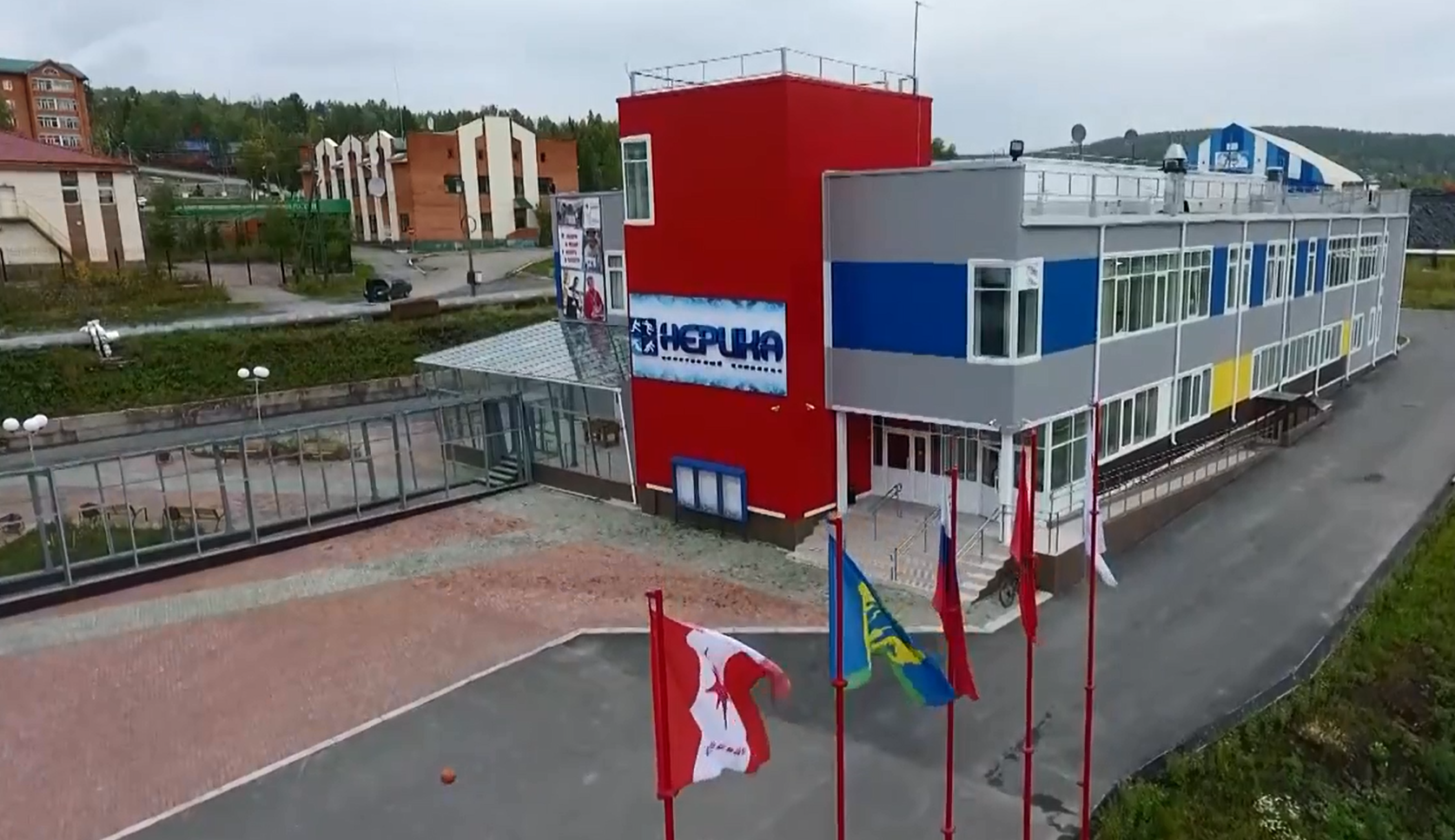 МКУ «Спортивный комплекс Северо-Енисейского района «Нерика»На территории района 52 спортивных сооружения, в том числе: 23 плоскостных сооружений (хоккейные коробки, площадки), 11 спортивных залов, 2 бассейна, 3 лыжные базы, 1 сооружение для стрелковых видов спорта, 3 площадки с уличными тренажерами и 9 прочих сооружений (тренажерные залы, залы для единоборства).Уровень обеспеченности населения спортивными сооружениями составляет 109,0 %. В Северо-Енисейском районе развитие физической культуры и спорта характеризуется развитием более 12 видов спорта: лыжные гонки, баскетбол, волейбол, бокс, дзюдо, каратэ, самбо, ринк-бенди, плавание, хоккей с мячом. Наиболее развитыми видами спорта района являются: бокс, волейбол, дзюдо, каратэ, самбо, лыжи, ринк-бенди.Так за 2020 год количество населения систематически занимающегося физической культурой и спортом на спортивных объектах Северо-Енисейского района составило – 3 895 чел.Плановое значение данного показателя на среднесрочную перспективу: 2021г. – 4 194 чел., 2022 г. – 4 349 чел., 2023 г. – 4 573 чел., 2024 г. – 4 840 чел.В 2020 году доля систематически занимающихся физической культурой и спортом на территории района, составила – 40,48%.Плановое значение - доля систематически занимающихся физической культурой и спортом на территории района: 2020 г. – 39,59%., 2021г. – 40,79 чел., 2022 г. – 42,24%, 2023 г. – 44,41%., 2024 г. – 47,0%.В структуре спортивного комплекса «Нерика» работают и успешно развиваются, привлекая молодежь и взрослое население района к систематическим занятиям физической культурой, пять физкультурно-спортивных клубов по месту жительства граждан. По итогам 2020 года в физкультурно-спортивных клубах систематически занималось 502 человека.Также в структуре спортивного комплекса «Нерика» осуществляет свою деятельность центр тестирования Всероссийского физкультурно-спортивного комплекса «Готов к труду и обороне», одной из задач которого является подготовка населения к выполнению видов испытаний и вовлечение в систематические занятия физической культурой. На II этапе фестиваля Всероссийского физкультурно-спортивного комплекса «Готов к труду и обороне» (ГТО) среди семейных команд, команда Северо-Енисейского района в творческом конкурсе заняла 3 место.За 2020 год более 300 человек приступили к выполнению видов испытаний ВФСК «ГТО». 301 жителю присвоен знак ГТО разного достоинства приказами министерства спорта Красноярского края и министерством спорта РФ. 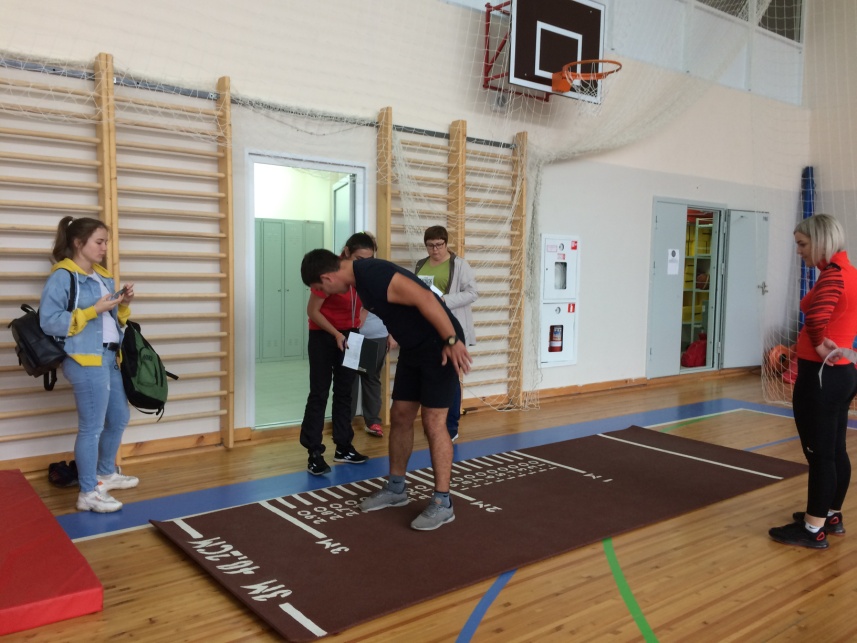 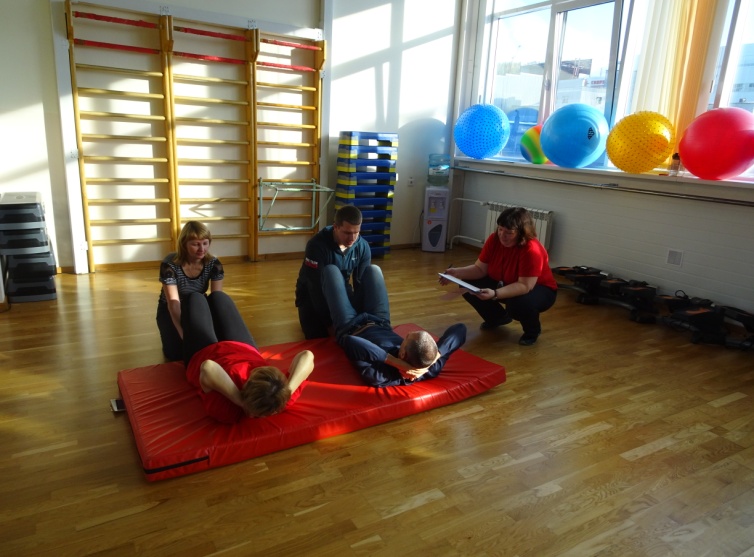 Сдача норм ГТО жителями Северо-Енисейского района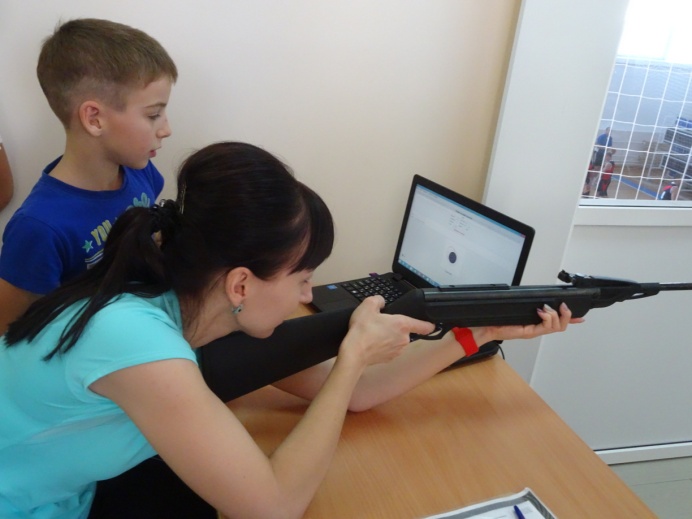 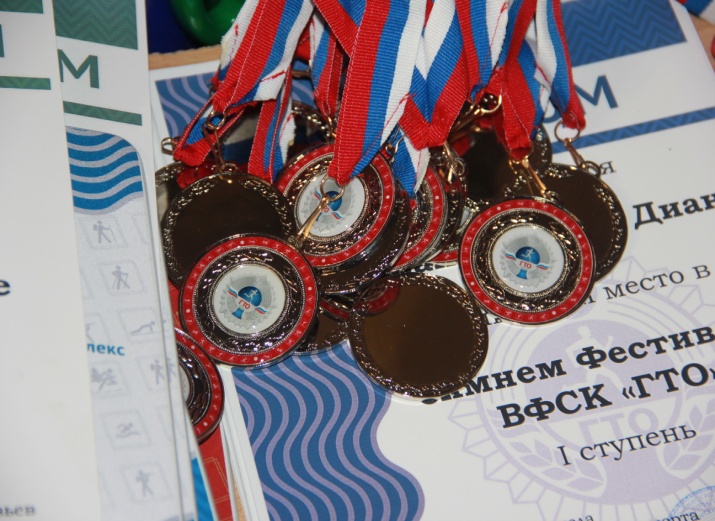 Сдача норм ГТО жителями Северо-Енисейского районаКроме того, в рамках реализации подпрограммы «Развитие массовой физической культуры и спорта» на территории Северо-Енисейского района ежегодно организовывается и проводится более 150 физкультурно-спортивных мероприятий, охватывающих все возрастные категории населения. По итогам 2020 года календарный план реализован и выполнен на 65,0 % проведено 97 физкультурно-спортивных мероприятия ввиду вводимых ограничительных мер на территории края и Северо-Енисейского района связанных с недопущением распространения новой короновирусной инфекции COVID 19.В 2020 году, согласно распоряжению администрации Северо-Енисейского района от 03.12.2019 года № 3345-р «Об утверждении календарного плана физкультурно-оздоровительных, спортивных мероприятий и мероприятий молодежной политики Северо-Енисейского района» и в рамках реализации подпрограммы «Развитие массовой физической культуры и спорта», проведено 5 спартакиад, в которые вошли следующие виды спорта: настольный теннис, волейбол, баскетбол, лыжные гонки, легкая атлетика, шахматы,  плавание, мини-футбол,  стрельба, городошный спорт.За 2020 год финансирование реализованных мероприятий составило 1  558, 30 тыс. руб., что составило 100,0 % от плановых значений 2020 года.Всего на 2020 год запланировано финансирование подпрограммы «Развитие массовой физической культуры и спорта» в размере 1 558, 30 тыс. руб.Исполнители:Овчар Ольга Николаевна - Заместитель главы района по экономике, анализу и прогнозированию.Каминская Полина Алексеевна – главный специалист Управления образования администрации Северо-Енисейского района.Воробьева Светлана Николаевна – начальник отдела по делам семьи, детства и социальной поддержки граждан администрации Северо-Енисейского района.Тюменцева Елена Васильевна – и. о главного врача КГБУЗ «Северо-Енисейская районная больница»Гурина Мария Михайловна - инструктор по физической культуре, спорту и ВФСК «ГТО».№МероприятиеКоличество граждан получивших финансовую поддержкучел.Общие затраты/Краевой бюджеттыс. руб.Примечание 1Ежемесячная выплата при рождении (усыновлении) первого ребёнка7913 976,6В соответствии с федеральным законом от 28.12.2017 № 418-ФЗ «О ежемесячных выплатах семьям, имеющим детей»2Краевой материнский (семейный) капитал (выплачивается на рождение третьего ребенка или последующих детей)521 958,6В соответствии с Законом края от 09.06.2011 №12-5937 «О дополнительных мерах поддержки семей, имеющих детей, в Красноярском крае»3Ежемесячная денежная выплата на ребенка в возрасте от 1,5 до 3 лет, которому временно не предоставлено место в государственной (муниципальной) образовательной организации, реализующей основную образовательную программу дошкольного образования12357,3В соответствии с постановлением Правительства Красноярского края от 30.09.2014 № 507-п «Об утверждении государственной программы Красноярского края «Развитие системы социальной поддержки населения». 4Единовременное пособие при рождении одновременно двух и более детей2291,6В соответствии с Законом края от 09.12.2010 № 11-5393 «О социальной поддержке семей, имеющих детей, в Красноярском крае»ИТОГО14516 584,1№МероприятияКоличество граждан получивших финансовую поддержкучел.Общие затраты/БюджетСеверо-Енисейского районатыс. руб.Примечание1Дополнительные меры социальной поддержки и социальной помощи для отдельных категорий граждан - семьям с новорожденными детьми45450,0В соответствии с постановлением администрации Северо-Енисейского района от 17.09.2019 № 336-п «Об утверждении муниципальной программы «Развитие социальных отношений, рост благополучия и защищенности граждан в Северо-Енисейском районе»2Дополнительные меры социальной поддержки и социальной помощи для отдельных категорий граждан - беременным женщинам, проживающим в районе62118,5В соответствии с постановлением администрации Северо-Енисейского района от 17.09.2019 № 336-п «Об утверждении муниципальной программы «Развитие социальных отношений, рост благополучия и защищенности граждан в Северо-Енисейском районе»3Дополнительные меры социальной поддержки для отдельных категорий граждан, обучающихся в образовательных организациях высшего образования и профессиональных образовательных организациях Красноярского краяв виде ежемесячной денежной выплаты32952,0В соответствии с постановлением администрации Северо-Енисейского района от 17.09.2019 № 336-п «Об утверждении муниципальной программы «Развитие социальных отношений, рост благополучия и защищенности граждан в Северо-Енисейском районе»4Дополнительные меры социальной поддержки для отдельных категорий граждан, находящихся в трудной жизненной ситуации в виде единовременной денежной выплаты25277,8В соответствии с постановлением администрации Северо-Енисейского района от 17.09.2019 № 336-п «Об утверждении муниципальной программы «Развитие социальных отношений, рост благополучия и защищенности граждан в Северо-Енисейском районе»5Дополнительные меры социальной поддержки для отдельных категорий граждан к праздничным дням и памятным датам в виде единовременной денежной выплаты4242,0В соответствии с постановлением администрации Северо-Енисейского района от 17.09.2019 № 336-п «Об утверждении муниципальной программы «Развитие социальных отношений, рост благополучия и защищенности граждан в Северо-Енисейском районе»ИТОГО2061 840,3№МероприятияКоличество граждан получивших финансовую поддержкучел.Общие затраты/БюджетСеверо-Енисейского районатыс. руб.Примечание 1Дополнительные меры социальной поддержки для отдельных категорий граждан, удостоенных звания «Почетный гражданин Северо-Енисейского района» в виде компенсации расходов по оплате жилья и коммунальных  услуг7555,0В соответствии с постановлением администрации Северо-Енисейского района от 17.09.2019 № 336-п «Об утверждении муниципальной программы «Развитие социальных отношений, рост благополучия и защищенности граждан в Северо-Енисейском районе»2Дополнительные меры социальной поддержки для отдельных категорий граждан – вдовам (вдовцам) лиц, удостоенных звания «Почетный гражданин Северо-Енисейского района» в виде компенсации расходов по оплате жилья и коммунальных услуг118,0В соответствии с постановлением администрации Северо-Енисейского района от 17.09.2019 № 336-п «Об утверждении муниципальной программы «Развитие социальных отношений, рост благополучия и защищенности граждан в Северо-Енисейском районе»3Дополнительные меры социальной поддержки для отдельных категорий граждан, награжденных знаком отличия Северо-Енисейского района «Ветераны золотодобычи 20лет» в виде ежемесячной денежной выплаты7687,8В соответствии с постановлением администрации Северо-Енисейского района от 17.09.2019 № 336-п «Об утверждении муниципальной программы «Развитие социальных отношений, рост благополучия и защищенности граждан в Северо-Енисейском районе»4Дополнительные меры социальной поддержки для отдельных категорий граждан, награжденных знаком отличия Северо-Енисейского района «Ветераны золотодобычи 25 лет» в виде ежемесячной денежной выплаты151266,1В соответствии с постановлением администрации Северо-Енисейского района от 17.09.2019 № 336-п «Об утверждении муниципальной программы «Развитие социальных отношений, рост благополучия и защищенности граждан в Северо-Енисейском районе»5Дополнительные меры социальной поддержки для отдельных категорий граждан – неработающих пенсионеров в виде ежемесячных денежных выплат7111 545,8В соответствии с постановлением администрации Северо-Енисейского района от 17.09.2019 № 336-п «Об утверждении муниципальной программы «Развитие социальных отношений, рост благополучия и защищенности граждан в Северо-Енисейском районе»6Дополнительные меры социальной поддержки для отдельных категорий граждан в виде ежемесячной денежной выплаты24118,3В соответствии с постановлением администрации Северо-Енисейского района от 17.09.2019 № 336-п «Об утверждении муниципальной программы «Развитие социальных отношений, рост благополучия и защищенности граждан в Северо-Енисейском районе»7Дополнительные меры социальной поддержки для отдельных категорий граждан к праздничным дням и памятным датам в виде единовременной денежной выплаты.169212,0В соответствии с постановлением администрации Северо-Енисейского района от 17.09.2019 № 336-п «Об утверждении муниципальной программы «Развитие социальных отношений, рост благополучия и защищенности граждан в Северо-Енисейском районе»Дополнительные меры социальной поддержки для отдельных категорий граждан  - неработающих пенсионеров в виде единовременной денежной выплаты на приобретение овощей8871 064,4В соответствии с постановлением администрации Северо-Енисейского района от 17.09.2019 № 336-п «Об утверждении муниципальной программы «Развитие социальных отношений, рост благополучия и защищенности граждан в Северо-Енисейском районе»Дополнительные меры социальной поддержки для отдельных категорий граждан, находящихся в трудной жизненной ситуации в виде единовременной денежной выплаты1792,2В соответствии с постановлением администрации Северо-Енисейского района от 17.09.2019 № 336-п «Об утверждении муниципальной программы «Развитие социальных отношений, рост благополучия и защищенности граждан в Северо-Енисейском районе»ИТОГО2 0433 959,6Группыздоровья2019 год2019 год 2020 год 2020 годГруппыздоровьяПрошли 1 этап% от годового плана(2 719)Прошли 1 этап% от годового плана(2 410)1 группа110240,522088,632 группа2569,42552,283а группа103938,2150018,393б группа33212,21823,40ВСЕГО:2729100,3784535,06Фактора риска
МужчиныМужчиныМужчиныМужчиныЖенщиныЖенщиныЖенщиныЖенщиныВсегоВсегоВсегоВсегоФактора риска
21 - 36 лет39 - 60 летСтарше 60 летВсего21 - 36 лет39 - 60 летСтарше 60 летВсего21 - 36 лет39 - 60 летСтарше 60 летВсегоПовышенный уровень артериального давления11314325Гипергликемия неуточненная114663974715Избыточная масса тела 73114525352262126636114Курение табака 263510711221639385616110Риск пагубного потребления алкоголя 2428131537313Низкая физическая активность 41883042320478412877Нерациональное питание1231176012382070246937130Высокий абсолютный суммарный сердечно- сосудистый риск5383698917Очень высокий абсолютный суммарный сердечно- сосудистый риск381171017101828Наименования заболевания2019 год2019 год2020 год2020 годНаименования заболеванияКоличествослучаев% отосмотренныхКоличествослучаев% отосмотренныхВСЕГО48517.77%11313.3%- с заболеваниями  эндокринной системы в т.ч. сахарный диабет35713.08%657.6%- с заболеваниями  системы  кровообращения622.27%273.1%- с злокачественными новообразованиями50.18%20.2%- с заболеваниями органов дыхания20.07%10.1%- заболевания других органов и систем100.37%70.8%